SG15 has become aware of the IEEE 802.1 project “P802.1CF - Network reference model for IEEE 802 access network”. We note that IEEE 802.1 is considering referencing ITU-T Rec. I.130 ‘Stage 2’ process to provide a mapping of the existing IEEE 802 protocols to a functional network model and then use that model to develop an SDN abstraction of the IEEE 802 access network.  We suggest that you consider SG15 models. For Ethernet these include ITU-T G.8010, G.8021, G.8031, G.8032, G.8011, G.8012, G.8051 and G.8052.In SG15 we have been evaluating the application of SDN in the transport network for the past year and, at this meeting, have agreed to begin work on a Recommendation - G.asdtn Architecture for SDN control of transport networks. ITU-T G.asdtn will describe the reference architecture for SDN control of transport networks applicable to both connection-oriented circuit and/or packet transport networks. The architecture will be described in terms of abstract components and interfaces that represent logical functions (abstract entities versus physical implementations).Please keep us informed on the progress of your work in IEEE 802.1.________________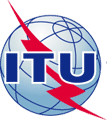 INTERNATIONAL TELECOMMUNICATION UNIONINTERNATIONAL TELECOMMUNICATION UNIONINTERNATIONAL TELECOMMUNICATION UNIONINTERNATIONAL TELECOMMUNICATION UNIONINTERNATIONAL TELECOMMUNICATION UNIONINTERNATIONAL TELECOMMUNICATION UNIONINTERNATIONAL TELECOMMUNICATION UNIONCOM 15 – LS 114 – ETELECOMMUNICATION
STANDARDIZATION SECTORSTUDY PERIOD 2013-2016TELECOMMUNICATION
STANDARDIZATION SECTORSTUDY PERIOD 2013-2016TELECOMMUNICATION
STANDARDIZATION SECTORSTUDY PERIOD 2013-2016TELECOMMUNICATION
STANDARDIZATION SECTORSTUDY PERIOD 2013-2016TELECOMMUNICATION
STANDARDIZATION SECTORSTUDY PERIOD 2013-2016TELECOMMUNICATION
STANDARDIZATION SECTORSTUDY PERIOD 2013-2016TELECOMMUNICATION
STANDARDIZATION SECTORSTUDY PERIOD 2013-2016TELECOMMUNICATION
STANDARDIZATION SECTORSTUDY PERIOD 2013-2016TELECOMMUNICATION
STANDARDIZATION SECTORSTUDY PERIOD 2013-2016TELECOMMUNICATION
STANDARDIZATION SECTORSTUDY PERIOD 2013-2016English onlyOriginal: EnglishEnglish onlyOriginal: EnglishEnglish onlyOriginal: EnglishQuestion(s):Question(s):12, 14/1512, 14/1512, 14/15LIAISON STATEMENT
(Ref. TD114/GEN)LIAISON STATEMENT
(Ref. TD114/GEN)LIAISON STATEMENT
(Ref. TD114/GEN)LIAISON STATEMENT
(Ref. TD114/GEN)LIAISON STATEMENT
(Ref. TD114/GEN)LIAISON STATEMENT
(Ref. TD114/GEN)LIAISON STATEMENT
(Ref. TD114/GEN)LIAISON STATEMENT
(Ref. TD114/GEN)LIAISON STATEMENT
(Ref. TD114/GEN)Source:Source:ITU-T Study Group 15ITU-T Study Group 15ITU-T Study Group 15ITU-T Study Group 15ITU-T Study Group 15ITU-T Study Group 15ITU-T Study Group 15Title:Title:LS on SDN activity in SG15LS on SDN activity in SG15LS on SDN activity in SG15LS on SDN activity in SG15LS on SDN activity in SG15LS on SDN activity in SG15LS on SDN activity in SG15LIAISON STATEMENTLIAISON STATEMENTLIAISON STATEMENTLIAISON STATEMENTLIAISON STATEMENTLIAISON STATEMENTLIAISON STATEMENTLIAISON STATEMENTLIAISON STATEMENTLIAISON STATEMENTFor action to:For action to:For action to:For action to:IEEE 802.1IEEE 802.1IEEE 802.1IEEE 802.1IEEE 802.1IEEE 802.1For comment to:For comment to:For comment to:For comment to:------For information to:For information to:For information to:For information to:------Approval:Approval:Approval:Approval:ITU-T SG15 meeting (Geneva, 4 April 2014)ITU-T SG15 meeting (Geneva, 4 April 2014)ITU-T SG15 meeting (Geneva, 4 April 2014)ITU-T SG15 meeting (Geneva, 4 April 2014)ITU-T SG15 meeting (Geneva, 4 April 2014)ITU-T SG15 meeting (Geneva, 4 April 2014)Deadline: Deadline: Deadline: Deadline: 1 November 20141 November 20141 November 20141 November 20141 November 20141 November 2014Contact:Contact:Contact:Stephen Shew
Rapporteur Q12/15Stephen Shew
Rapporteur Q12/15Stephen Shew
Rapporteur Q12/15Stephen Shew
Rapporteur Q12/15Tel: :+1-613-670-3211
Email: sshew@ciena.com Tel: :+1-613-670-3211
Email: sshew@ciena.com Tel: :+1-613-670-3211
Email: sshew@ciena.com Contact:Contact:Contact:Hing-Kam LamRapporteur Q14/15Hing-Kam LamRapporteur Q14/15Hing-Kam LamRapporteur Q14/15Hing-Kam LamRapporteur Q14/15Tel: +1 732-331-3476Email: Kam.Lam@alcatel-lucent.com Tel: +1 732-331-3476Email: Kam.Lam@alcatel-lucent.com Tel: +1 732-331-3476Email: Kam.Lam@alcatel-lucent.com Contact:Contact:Contact:Scott MansfieldAssociate Rapporteur Q14/15Scott MansfieldAssociate Rapporteur Q14/15Scott MansfieldAssociate Rapporteur Q14/15Scott MansfieldAssociate Rapporteur Q14/15Tel: +1 724-931-9316Email: scott.mansfield@ericsson.com Tel: +1 724-931-9316Email: scott.mansfield@ericsson.com Tel: +1 724-931-9316Email: scott.mansfield@ericsson.com 